LEBENSLAUF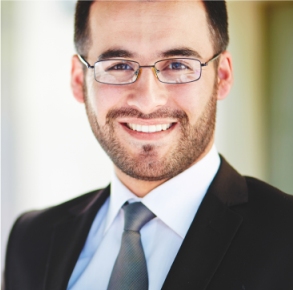 Name: 			Max  MusterAdresse: 			Musterstrasse 1PLZ, Ort: 			1234 MusterortTel.nr.:			0134/142253678E-Mail:			m.m@mustermail.comStaatsangehörigkeit:	MusterlandGeburtsdatum:		01.01.1970Berufserfahrung01/2010 - dato		Musterberuf				MusterfirmaTätigkeit, Aufgabengebiet, VerantwortungTätigkeit, Aufgabengebiet, VerantwortungTätigkeit, Aufgabengebiet, Verantwortung01/2004 - 12/2009 	Musterberuf				MusterfirmaTätigkeit, Aufgabengebiet, VerantwortungTätigkeit, Aufgabengebiet, VerantwortungTätigkeit, Aufgabengebiet, VerantwortungAusbildung10/1990-06/1997	Musterstudium				Musteruniversität, StadtDiplomarbeit/Masterarbeit: "Mustertitel"09/1981-06/1990	MusterschuleWeiterbildung10/2012			Musterweiterbildung08/2009			MusterweiterbildungFachliche  KompetenzenSprachkenntnisse: 	Sprache 1 (verhandlungssicher)				Sprache 2 (Grundkenntnisse)PC-Kenntnisse:		Programmiersprachen				SoftwarekenntnissePersönliche KompetenzenSoft SkillsOrt, DatumMax Muster